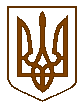 СТЕПАНІВСЬКА СІЛЬСЬКА  РАДА СУВОРОВСЬКОГО РАЙОНУ  м. ХЕРСОНАВИКОНАВЧИЙ КОМІТЕТ29 березня 2019 року                                                                                          № 5Про погодження Програми по соціальному захисту населення на території с.Степанівка на 2019 рік3 метою проведення заходів щодо соціально-незахищених верств населення та згідно ст.26 Закону України  «Про місцеве самоврядування в Україні», виконавчий комітетВ И Р І Ш И В:Погодити Програму по соціальному захисту населення на території с.Степанівка на 2019 рік. (Програма додається).При формуванні бюджету передбачити необхідні кошти для фінансування даної  Програми.3. Секретарю виконавчого комітету Запорожцевій Н.В. винести питання щодо затвердження екологічної Програми на території Степанівської сільської ради на 2019 рік на розгляд ХІV сесії сільської ради.4. Контроль за виконанням даного рішення залишаю за собою.Сільський голова 	Кузьома  М.М.ПОГОДЖЕНОрішенням виконкому від 29.03.2019 р. №5П Р О Г Р А М Апо соціальному захисту населенняна території с.Степанівка на 2019 рікСтан проблем та обґрунтування необхідності вирішенняНа території с.Степанівка проживає приблизно 4000 чоловік.Велику частину населення ради складають соціально-незахищені верстви населення, із них:- пенсіонери- інваліди ВВВ- учасники бойових дій- учасники війни- діти війни- мапозабезпечені сім'ї, які отримують дохід переважно від ведення особистого підсобного господарства, що часто не перевищує прожитковий мінімум;- неповні сім'ї, багатодітні родини, що мають 5 і більше дітей.Більшість, із числа перерахованих, потребує матеріальної допомоги на лікування та для вирішення соціально-побутових проблем. 2. Мета програми та засоби розв'язання проблемиМета програми - проведення комплексу заходів щодо захисту соціально-незахищених верств населення ради.Програмою передбачено виділення одноразової матеріальної допомоги, відповідно до Положення про надання такої допомоги:на лікування громадян; на поховання непрацюючих мешканців с.Степанівка, які не досягли пенсійного віку; на вирішення соціально-побутових питань малозабезпеченим сім'ям, багатодітним родинам, неповним родинам, пенсіонерам, учасникам бойових дій та інше.3. Заходи щодо виконання програми соціального захисту населення- Проводити обстеження матеріально-побутових умов проживання інвалідів, ветеранів війни та праці, сімей загиблих військовослужбовців, одиноких непрацездатних громадян з метою з’ясування їх потреб та надання конкретної допомоги.- Проводити обстеження сімей зі складними життєвими обставинами, надання їм допомоги з оформлення державної соціальної допомоги, відповідно до Закону України «Про державну соціальну допомогу малозабезпеченим сім’ям».- Вживати заходів для надання одноразової матеріальної допомоги пенсіонерам, інвалідам, дітям-інвалідам, сім’ям зі складними життєвими обставинами, учасникам АТО, та сім’ям загиблих учасників АТО.- Проводити інформаційно-роз’яснювальну роботу серед населення щодо змін, нововведень у законодавстві з питань соціального захисту.Планово-організаційні заходи5. Фінансування ПрограмиФінансування Програми по соціальному захисту населення с.Степанівка на 2019 рік здійснюється в межах асигнувань, передбачених сільським бюджетом на 2019 рік.Порядок надання разової матеріальної допомогиМатеріальна допомога надається жителям, які зареєстровані у с.Степанівка, відповідно до Положення про надання матеріальної допомоги.Очікувані результати виконання ПрограмиДосягнення мети Програми та здійснення відповідних заходів дозволить поліпшити соціальний захист інвалідів, ветеранів війни та праці, непрацездатних, сім’ям, які знаходяться в складних життєвих обставинах, малозабезпечених громадян, учасників АТО та сімей загиблих учасників АТО.Реалізація даної Програми дасть можливість покращити матеріальне становище та частково вирішить соціально-побутові проблеми незахищених верств населення с.Степанівка Суворовського району м.Херсона.Секретар ради	Запорожцева Н.В.РІШЕННЯБюджетний рікНайменування заходівКошти які виділяються на виконання заходів,грн.2019 рікНа соціальний захист громадян  с.Степанівка100000,002019 рікНа поховання32000,00Всього:Всього:132000,00